17 mars 201870 ans d’importation Volkswagen en Belgique La Société D’Ieteren célèbre aujourd’hui le septantième anniversaire de la signature du contrat d’importation de la marque Volkswagen pour la Belgique. Un accord historique qui va progressivement amener l’entreprise déjà plus que centenaire à se positionner à la première place des importateurs sur le marché belge.Le contrat entre les Anciens Etablissements D’Ieteren Frères et l’usine Volkswagen, alors encore sous administration anglaise, est signé le 17 mars 1948 sous l’impulsion de Pierre D’Ieteren. Ce dernier, à la tête de l’entreprise familiale, pressent la demande à venir pour une voiture accessible, fiable et économique. Il voit en la petite Volkswagen la manière par excellence de démocratiser la mobilité automobile. C’est un grand pas dans l’histoire pour la Maison D’Ieteren déjà active dans le domaine de l’automobile avec l’importation des voitures américaines Studebaker. Les livraisons des premières Coccinelles arriveront chez nous, par la route, la même année. Le prix du véhicule en version standard s’élève alors à cinquante mille francs belges. Avant-gardiste dans sa conception et ses méthodes de production, le modèle connaîtra un succès retentissant, chez nous comme ailleurs. Le premier modèle, imaginé par Ferdinand Porsche, est équipé d’un moteur à 4 cylindres 1.131 cc de 25 chevaux refroidi par air et pèse moins de 700 kilos. Il est capable d’atteindre les 100 km/h tout en ne consommant que 7 ou 8 litres d’essence aux 100 km.De 1954 à 1975, la Coccinelle sera aussi produite aux cotés des Studebaker dans l’usine bruxelloise de D’Ieteren Forest. Au total, ce sont 1.143.664 exemplaires qui sortiront des chaînes de montage belges. Après un retour sympathique de deux générations successives de la New Beetle, 2018 marquera pour l’importateur la fin de la commercialisation de ce modèle, digne descendant du modèle emblématique. Aujourd’hui et depuis de nombreuses années, c’est la Golf, digne héritière de la Coccinelle, qui assume le rôle de locomotive et de bestseller Volkswagen en Belgique. Dès à présent, les regards sont tournés vers 2020 avec l’arrivée de la révolutionnaire I.D. Ce modèle électrique accessible, fiable et économique, et surtout novateur dans sa conception et sa production, ouvrira une nouvelle ère de la mobilité pour la Maison D’Ieteren.Press contact VolkswagenJean-Marc PontevillePR ManagerTél. : +32 (0)2 536.50.36Jean-marc.ponteville@dieteren.beS.A. D’Ieteren N.VMaliestraat 50, rue du Mail1050 Brussel/BruxellesBTW/TVA BE0403.448.140RPR Brussel/RPM Bruxelles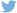 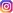 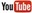 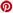 Plus d’informationshttp://www.dieteren.be/dieteren-auto-fr.htmlLe Groupe Volkswagenwww.volkswagenag.comD’Ieterenhttp://www.dieteren.com/fr